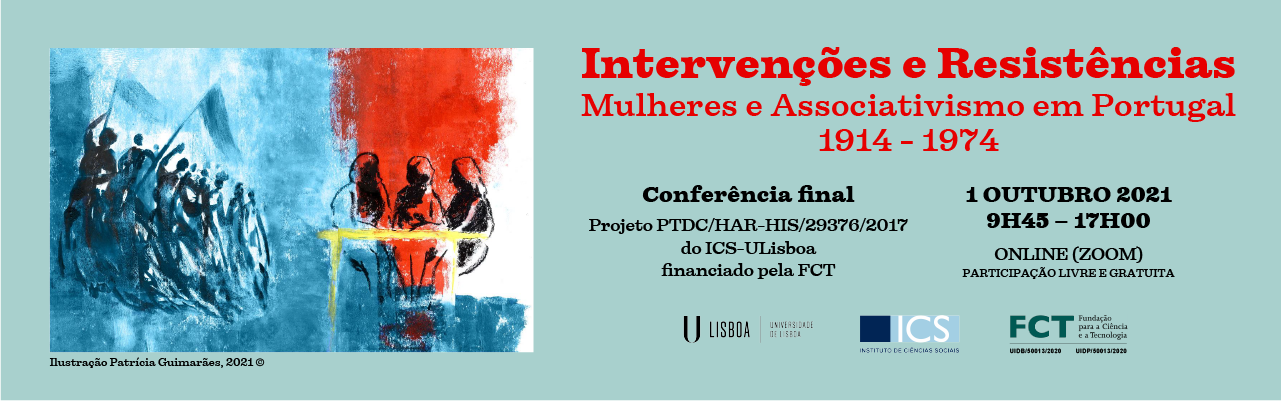 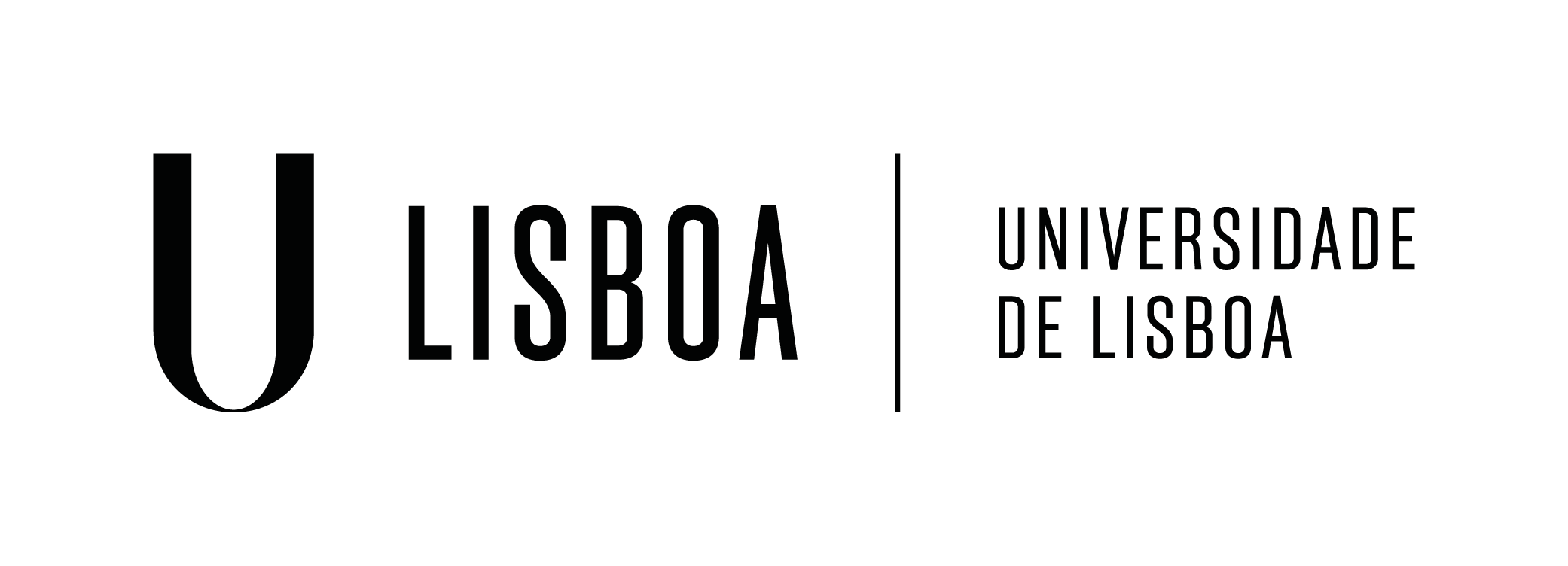 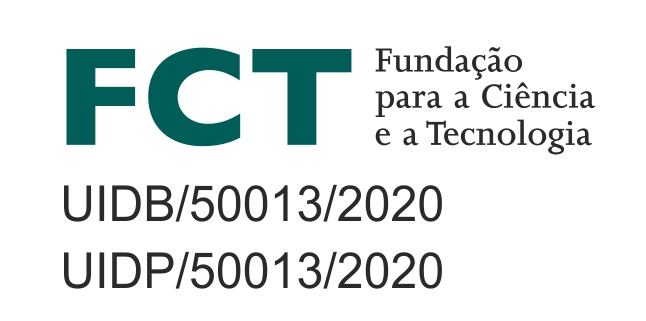 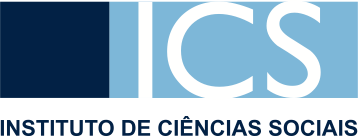 PROGRAMAConferência final do Projeto PTDC/HAR-HIS/29376/2017 desenvolvido no ICS-ULisboa e financiado pela FCT1 outubro 2021: 9h45 – 17h Participação livre e gratuita (plataforma zoom): https://videoconf-colibri.zoom.us/j/88494633697?pwd=Zi9ORURNV3AwQkN1VGFCTWgyOWJNQT09 ID da reunião: 884 9463 3697 ; Senha de acesso: 642908Mais informações no website : https://womass.wordpress.com/9h45 – Boas-vindas -  Filipa Lowndes Vicente (Subdiretora do ICS-ULisboa)10h – 10h45 / Conferência de aberturaModeração: Anne Cova (ICS-ULisboa)Marguerite Thibert, une femme engagée à la pluriappartenance associative - Françoise Thébaud (Université d’Avignon)10h45 – 11h00 / Debate11h – 13h  / 1ª sessão: Associações fundadas entre 1914-1919Moderação: Zília Osório de Castro (CICS-NOVA FCSH)11h – 11h20 – As associações federadas no Conselho Nacional das Mulheres Portuguesas (1914-1947) - Anne Cova (ICS-ULisboa), João Esteves (Historiador) e Ana Isabel Freire (ICS-ULisboa)11h20 – 11h30 – Análise exploratória de redes e perfis das dirigentes do Conselho Nacional das Mulheres Portuguesas - Raquel Rego (ICS-ULisboa)11h30 – 11h40 – O Conselho Nacional das Mulheres Portuguesas (1914-1947): uma organização feminista - Célia Costa (Historiadora)11h40 – 11h55 / Pausa11h55  – 12h15 – Associações femininas fundadas durante a I Guerra Mundial (1914-1918) - Natividade Monteiro (HTC-NOVA FCSH)12h15 – 12h25 – A Associação das Antigas Alunas do Instituto de Odivelas (desde 1919) - Ana Costa Lopes (Universidade Católica)12h25 – 13h / Debate13h – 14h00 / Almoço 14h00 – 14h30 / 2ª sessão: Associações de oposição ao Estado Novo fundadas entre 1935 e 1973 Moderação: Virgínia Baptista (IHC-NOVA FCSH)14h00 – 14h10 – A Associação Feminina Portuguesa para a Paz: da luta pela paz e da “dignificação da condição feminina” ao combate antifascista (1935-1952) - João Esteves (Historiador)14h10 – 14h30 – As organizações de mulheres nos movimentos de oposição ao Estado Novo (1945-1973) - Vanda Gorjão (CICS-NOVA)14h30 – 15h45 / 3ª sessão: Associações fundadas na década de 1960Moderação:  Anália Torres (CIEG-ISCSP)14h30 – 14h40 – A militância antifascista e a luta pelos direitos das mulheres na história do Movimento Democrático de Mulheres (1968-1974): Retalhos de Histórias de Vida - Manuela Tavares (CIEG-ISCSP)14h40 – 14h55 / Pausa14h55 – 15h05 – O Movimento Nacional Feminino (1961-1974): milhares de mulheres na retaguarda da guerra colonial - Sílvia Espírito-Santo (Lab2Pt, Universidade do Minho)15h05 – 15h15 – Mergulho numa correspondência amorosa: o Movimento Nacional Feminino através de um arquivo original - Léa Promaja (Radio Dragon)15h15 – 15h45 / Debate15h45 – 16h30 / Conferência de encerramentoModeração: Ana Isabel Freire (ICS-ULisboa)Asociacionismo y movilización femenina en la España franquista - Mónica García-Fernández (Universidad del País Vasco)16h30 – 16h45 / Debate 17h – Encerramento 